Ролики конвейерные амортизирующиеЗАКАЗЧИКЗАКАЗЧИКЗАКАЗЧИКЗАКАЗЧИКЗАКАЗЧИК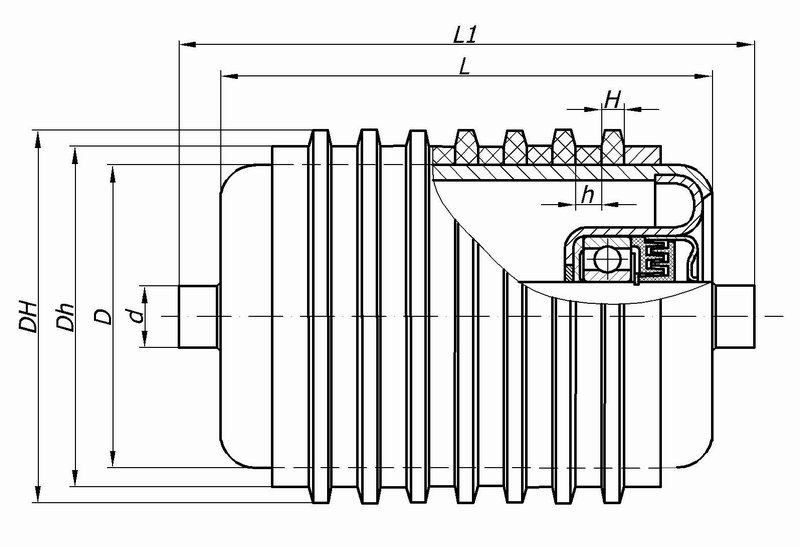 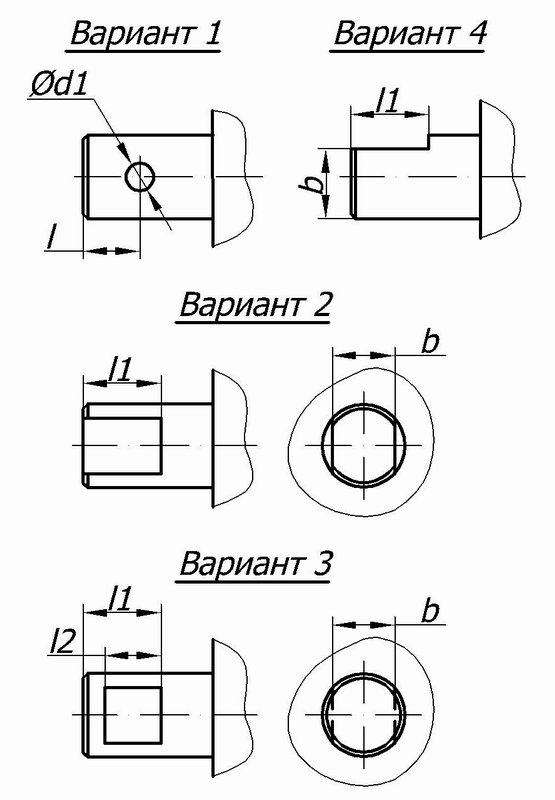 №LL1Ddd1d1ll1l2bDHDHDhDhHhПодшипникКол-во